CONFEDERAÇÃO BRASILEIRA DE XADREZ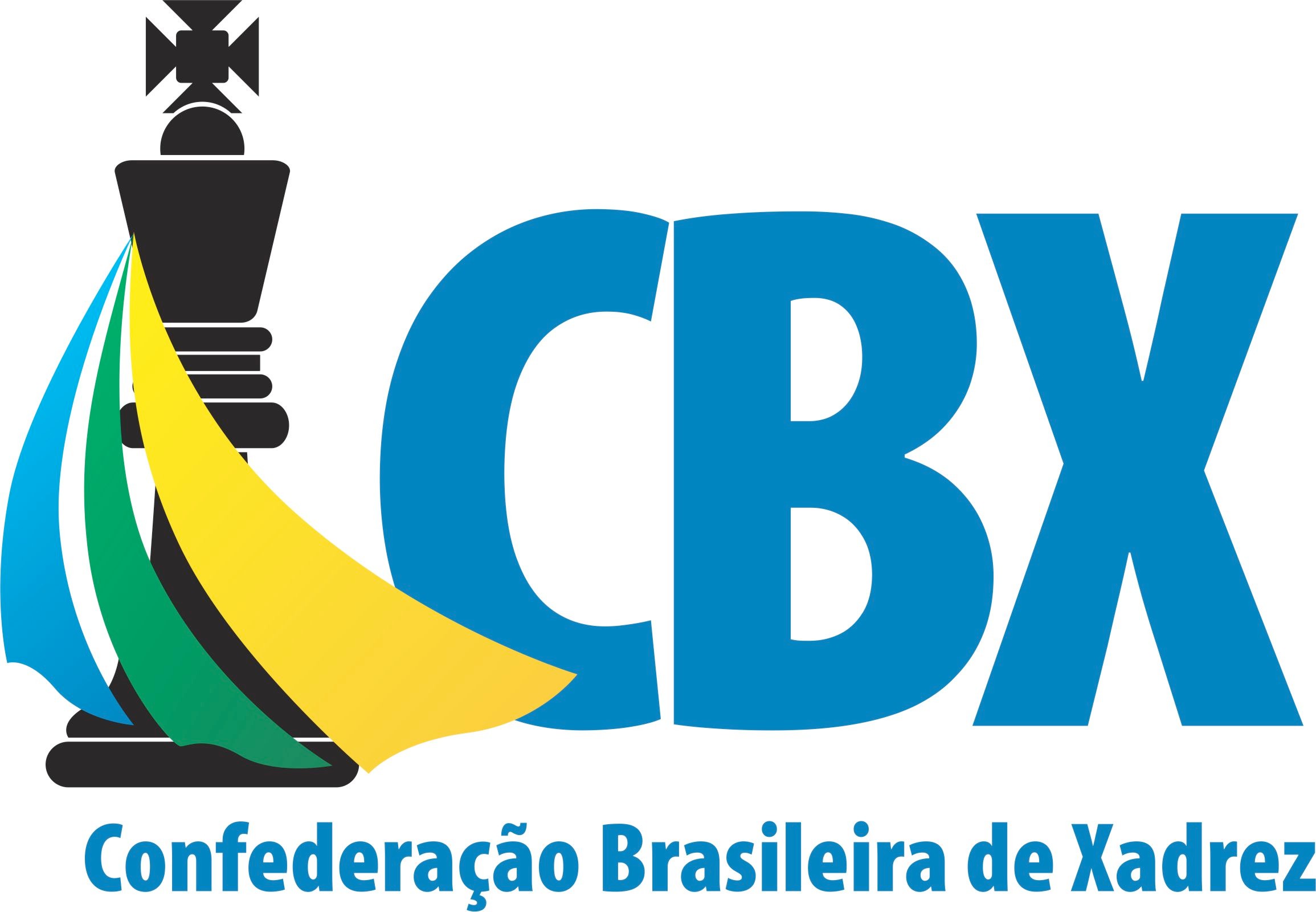 Filiada à Federation Internationale des Échecs – FIDE Fundada em 06.11.1924Email: gmdarcylima@globo.com CGC: 29.981.362/0001-92Rua Alfredo Potratz, 196. 29645-000 Santa Maria de Jetibá - ES Tel/Fax 0xx27-312634846APPLICATION FORMFor the organization of a FIDE Arbiters’ Seminar in February 2020, from 22th to 26th, São Paulo, SP, Brazil (according to the Regulations for the training of the Chess Arbiters)Federation: Confederação Brasileira de Xadrez – CBXOrganizer: Confederação Brasileira de Xadrez – CBXOrganizer Committee: AI Antonio Bento, FI Charles Moura Netto, IO Marcelo PomarObserver: GM Darcy Lima Dates: 22 February to 26 February 2019 Place: BRAVenue: São PauloSchedule:FIDE Arbiters' Seminar22/02/2020 - FA – 9h/13h23/02/2020 - FA – 9h/13h24/02/2020 - FA – 9h/13h25/02/2020 - FA – 9h/13h26/02/2020 - FA – 9h/13h + TestFIDE Lecturer: AI Pablyto Robert Baoico Ribeiro Assistent Lecturer: AI Mauro AmaralLanguage: Portuguese Participants: maximum 20Fee: 100 eurosContact Information e-mail: GM Darcy Lima, CBX cbx@cbx.org.brPresidenteDarcy Gustavo Machado Vieira Lima